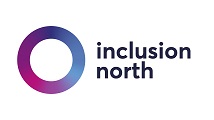 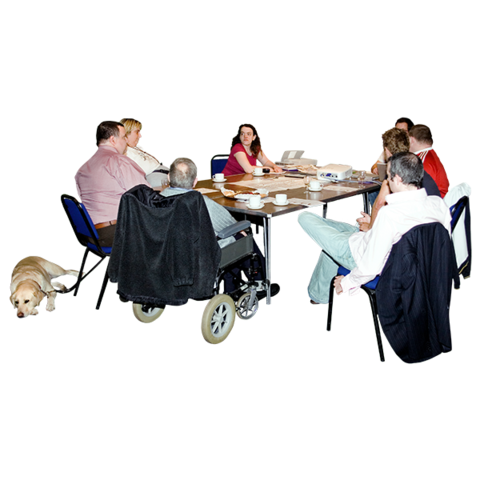 This section is about you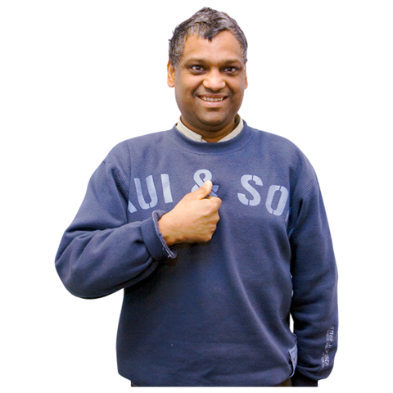 Your name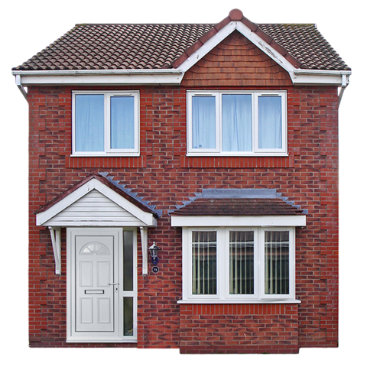    Your address (please include postcode)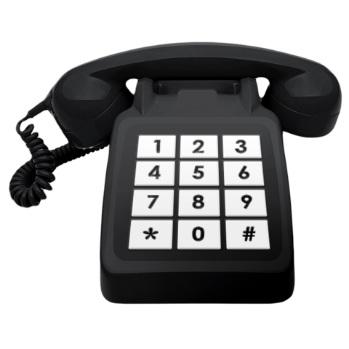     Phone number      Email address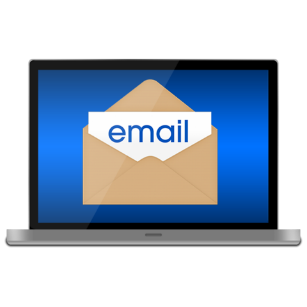 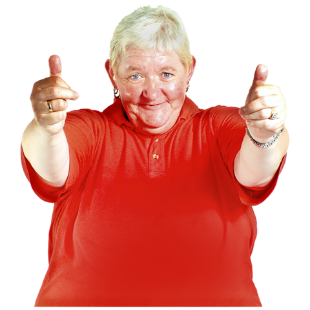 What is the best way to contact you? (please circle)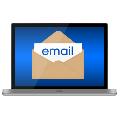 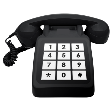 Phone? E mail?            LetterWho is Inclusion North:Inclusion North exists to make inclusion real for all people with a learning disability and autism.We do this by working with people with a learning disability, autism, family carers and organisations that support them.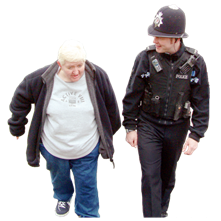 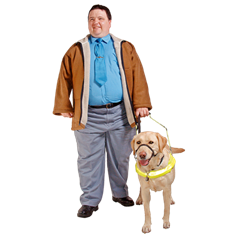 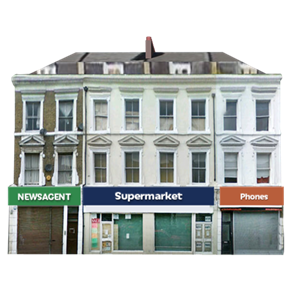 Our work:We work to change society so that everybody with a learning disability and autism can live as full, active, and equal citizens.This means changing the way people think, and the way things are done.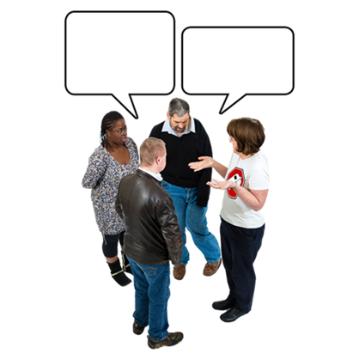 About the citizenship board:These roles are for people with lived experience of autism and/or a learning disability. We will need you to use your lived experience to help others to have a voice and to plan and deliver good services, and to improve the way things are done.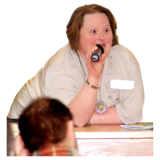 About being a citizenship board member and the pay you will get: All members will be paid an involvement fee for each meeting they attend. This is £75 per meeting. There are 4 meetings each year.You will be part of a bigger team working together across the region.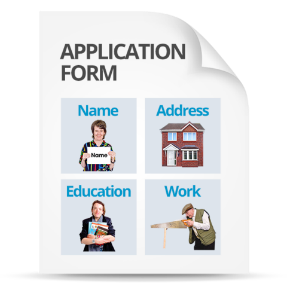 This form is for you to tell us a bit about why you think you think you will be good for this role.  You can also send us a voice recording or a video film that answers these questions if you prefer.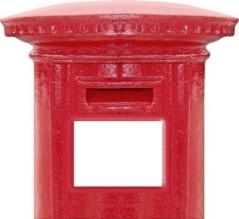 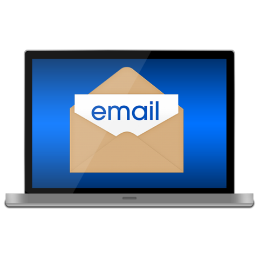 Please send back your answers to Kimberly BellhouseEmail: kimberly.bellhouse@inclusionnorth.orgBy Friday 22nd March. Or you can send it in the post to: Kimberly BellhouseInclusion NorthSuite 12aUnity Business CentreRoundhay RoadLeeds LS7 1AB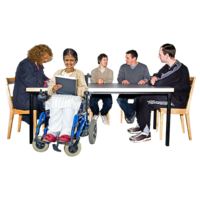 Are you interested in joining the learning disability or the autism board? please circle one Learning Disability Citizenship Board Autism Citizenship Board Are you interested in joining the learning disability or the autism board? please circle one Learning Disability Citizenship Board Autism Citizenship Board Are you an adult aged 18 years or older? Please circle oneYes, I am an adultNo, I am younger than 18Are you an adult aged 18 years or older? Please circle oneYes, I am an adultNo, I am younger than 18Are you able to travel to meetings in person (remember we will pay your travel expenses)Yes, I can travel to meetingsNo, I can only come to meetings virtuallyAre you able to travel to meetings in person (remember we will pay your travel expenses)Yes, I can travel to meetingsNo, I can only come to meetings virtually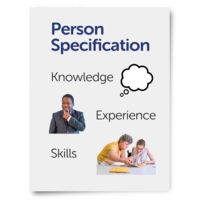 About your skills and experiencesWhy would you like to do this role?Why are you the right person for the role?Tell us about your skills and experience or why you want to do this work. This could be speaking up in meeting, helping others to speak up, or wanting to learn how to be part of changing things.Thankyou for filling in the form please send it to Kimberly.Thankyou for filling in the form please send it to Kimberly.Thankyou for filling in the form please send it to Kimberly.